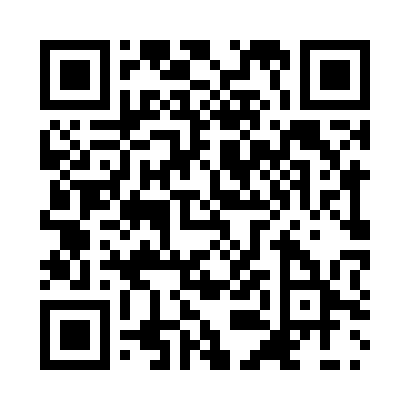 Prayer times for Khadansi, BangladeshMon 1 Apr 2024 - Tue 30 Apr 2024High Latitude Method: NonePrayer Calculation Method: University of Islamic SciencesAsar Calculation Method: ShafiPrayer times provided by https://www.salahtimes.comDateDayFajrSunriseDhuhrAsrMaghribIsha1Mon4:365:5212:033:306:157:312Tue4:355:5112:033:306:167:323Wed4:345:5012:033:306:167:324Thu4:335:4912:023:306:167:335Fri4:325:4812:023:296:177:336Sat4:315:4712:023:296:177:337Sun4:305:4612:023:296:187:348Mon4:295:4512:013:286:187:349Tue4:285:4412:013:286:187:3510Wed4:275:4312:013:286:197:3611Thu4:265:4212:013:286:197:3612Fri4:245:4112:003:276:197:3713Sat4:235:4112:003:276:207:3714Sun4:225:4012:003:276:207:3815Mon4:215:3912:003:266:217:3816Tue4:205:3811:593:266:217:3917Wed4:195:3711:593:266:217:3918Thu4:185:3611:593:256:227:4019Fri4:175:3511:593:256:227:4020Sat4:165:3511:583:256:237:4121Sun4:155:3411:583:246:237:4222Mon4:145:3311:583:246:237:4223Tue4:135:3211:583:246:247:4324Wed4:125:3111:583:246:247:4325Thu4:115:3111:583:236:257:4426Fri4:115:3011:573:236:257:4527Sat4:105:2911:573:236:267:4528Sun4:095:2811:573:226:267:4629Mon4:085:2811:573:226:267:4630Tue4:075:2711:573:226:277:47